General Information Microbiological LimitsOrganoleptic and Quality Foreign Body Controls e.g.Metal Detector/X-Ray/SievePhysical PropertiesNutritional Information per 100gAllergen Information Does the product contain any of the following, including any possible source of cross contamination or carry over?Intolerance Information Does the product contain any of the following, including any possible source of cross contamination or carry over?Suitability Genetically Modified Organisms (GMO)Irradiation PesticidesHeavy MetalsMycotoxinsAdditional Information Sign off I declare that the information detailed on this document is believed to be correct as of the date specified below.This product and data comply with all current UK and EU regulations.This specification is deemed accepted by both parties if no issues have been reported to the supplier within one week.PICTURETBCTBCDESCRIPTIONBall shaped 1.4-1.8mm diameter, Pink coloured sugar sprinkles. Ball shaped 1.4-1.8mm diameter, Pink coloured sugar sprinkles. SKU CODESPR-BNPSPR-BNPSPEC NUMBERSP0336SP0336LEGAL DECLARATION when used in isolation according to EU regulation 1333/2008 & Commission directives 231/2012 & 1129/2011Sugar DecorationsSugar DecorationsINGREDIENT DECLARATIONSugar, RIce Flour, Sunflower Oil, Potato starch, Colour (Spirulina).Sugar, RIce Flour, Sunflower Oil, Potato starch, Colour (Spirulina).RAW MATERIAL COUNTRY OF ORIGINSpain, Germany.Spain, Germany.COUNTRY OF MANUFACTURESpainSpainSHELF LIFE & STORAGE INSTRUCTIONSTwo Years from manufacture, store in a cool dry place, maximum recommended temperature 35॰CTwo Years from manufacture, store in a cool dry place, maximum recommended temperature 35॰CAPPLICATIONSSugar decoration Sugar decoration DOSAGES RECOMMENDED As requiredAs requiredTESTMAX LIMITMAX LIMITFREQUENCY OF TESTINGTVCNot testedNot testedNAYeasts300 Cfu/g300 Cfu/gEvery batchMoulds300 Cfu/g300 Cfu/gEvery batchEnterobacteriaceae100 Cfu/g100 Cfu/gEvery batchE Coli10 Cfu/g10 Cfu/gEvery batchSalmonellaNegative in 25gNegative in 25gEvery batchColiformsNot testedNot testedNAListeriaNegative in 25gNegative in 25gEvery batchProduct CharacteristicProduct CharacteristicProduct CharacteristicProduct CharacteristicDefective parts maximum 5%, Hard, Sweet, Free from off flavours and smells Defective parts maximum 5%, Hard, Sweet, Free from off flavours and smells Defective parts maximum 5%, Hard, Sweet, Free from off flavours and smells Defective parts maximum 5%, Hard, Sweet, Free from off flavours and smells Control Type Detection limitFrequencyMetal detector 2.5mm FerrousEvery pouchMetal detector 2mm Ferrous, 2mm Non-ferrous, 2mm StainlessAll finished product Filter6mmAll finished product Physical PropertyLimitTesting FrequencyPH<4.6YearlyAW<0.6YearlyMoisture1.6%Yearly Ethanol ContentNANAEnergy1724KJEnergy407KcalCarbohydrate93.00gOf which sugars84gFat3.5gOf which saturates0.3gProtein 0.6gFibre1.5gSalt0.045gAllergen (Directive EU 1169/2011 Annex II)Present in ProductUsed on siteUsed on Shared EquipmentRisk of contamination (Y/N)Cereals containing gluten, namely: wheat, rye, barley, oats, spelt, kamut or their hybridised strains, and products thereof, except:wheat based glucose syrups including dextrosewheat based maltodextrinsglucose syrups based on barley;cereals used for making alcoholic distillates including ethyl alcohol of agricultural origin;NYNN(Used on supplier site in finished goods, packed using separate dedicated equipment)Crustaceans and products thereofNNNNEggs and products thereofNYNN(Used on supplier site in finished goods, packed using separate dedicated equipment)Fish and products thereof, except:fish gelatine used as carrier for vitamin or carotenoid preparations;fish gelatine or Isinglass used as fining agent in beer and wine;NNNNPeanuts and products thereof;NNNNSoybeans and products thereof, exceptfully refined soybean oil and fatnatural mixed tocopherols (E306), natural D-alpha tocopherol, natural D-alpha tocopherol acetate, and natural D-alpha tocopherol succinate from soybean sources;vegetable oils derived phytosterols and phytosterol esters from soybean sourcesplant stanol ester produced from vegetable oil sterols from soybean sources;NYNN(Used on supplier site in finished goods, packed using separate dedicated equipment)Milk and products thereof (including lactose), except:whey used for making alcoholic distillates including ethyl alcohol of agricultural origin;lactitol;NYNN(Used on supplier site in finished goods, packed using separate dedicated equipment)Nuts, namelyalmonds (Amygdalus communis L.), hazelnuts (Corylus avellana), walnuts (Juglans regia), cashews (Anacardium occidentale), pecan nuts (Carya illinoinensis (Wangenh.) K. Koch), Brazil nuts (Bertholletia excelsa), pistachio nuts (Pistacia vera), macadamia or Queensland nuts (Macadamia ternifolia), and products thereof, except:Nuts used for making alcoholic distillates including ethyl alcohol of agricultural originNNNNCelery and products thereofNNNNMustard and products thereofNNNNSesame seeds and products thereofNNNNSulphur dioxide and sulphites at concentrations of more than 10 mg/kg or 10 mg/litre in terms of the total SO2 which are to be calculated for products as proposed ready for consumption or as reconstituted according to the instructions of the manufacturersNNNNLupin and products thereofNNNNMolluscs and products thereofNNNNINTOLERANCE SUBSTANCES:Y/NIf yes, give detailsAspartameNAdditives (E’ Numbers etc)YCitric Acid (E330), Maltodextrin (E1400), Beef and beef derivativesNBenzoatesNBHA/BHTNChicken and chicken derivativesNCocoaNCorianderNFruit and fruit derivativesNGlutamateNLegumes and PulsesNMonosodium Glutamate (MSG)NPork and pork derivativesNSynthetic Colours including Azo and Coal tar dyesNVegetable and Vegetable derivativesYSugar, Rice, Potato, Sunflower, Maltodextrin.Vegetable Oil:If yes state type and source, eg. Hydrogenated, partially hydrogenated: rapeseed, peanut, etc.YSunflower OilYeast and yeast derivativesNY/NIf not, give detailsVegetariansYVegansYOrthodox Jewish Diet (Kosher)Y(Not certified)Muslim Diet (Halaal)Y(Not certified)DiabeticsNHigh sugar content Y/NDetailsDoes the product or any of its ingredients contain any maize or soya products?NDoes the product or any of its ingredients contain any genetically modified material (whether active or not)Please identify ingredients which contain such materialsNIs the product or any of its ingredients not substantially equivalent as a consequence of the use of genetic modification?Please identify any such ingredientNIs the product or any of its ingredients produced from, but not containing any genetically modified material?Please identify those ingredients, which are produced from such materials.NHave genetically modified organisms been used as processing aids or additives used in connection with the production of these ingredients?Please identify any such processing aids or additivesNHave genetically modified organisms been used to produce processing aids or additives (GMO not present in aid or additive when in use) which are subsequently used in production of this product or any of its ingredients?Please identify any such processing aids or additives.NHas the product or any of the ingredients including processing aids been treated with ionising radiation NoPesticide residue tested for Maximum limitFrequencyPesticide detected residues comply with the legislative maximum levels (MRL’s) of (EC) No 396/2005 As per (EC) No 396/2005As per risk assessment TestMaximum limitFrequencyArsenic0.1 ppm6 month check on random lotLead0.2 ppm6 month check on random lotCopper5 ppm6 month check on random lotTestMaximum limitFrequencyNot testedNANAAvailable in pouches in 100g, 200g, 500g, sizes.Also available in bulk per kg packed in a blue bag in a box.Available as 15kg box size, packed in a blue HDPE bag in a cardboard box.SupplierSupplierCustomerCustomerNameRichard StraussName PositionTechnical ManagerPositionDate12/01/2024DateSignature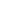 Signature